MOLVENOMEER IN TRENTINO: HET BESTE ZWEMWATER VAN ITALIE Het Molvenomeer is voor de vierde keer op rij uitgeroepen tot het meer met het beste zwemwater van Italië. Het meer ontving de titel van Legambiente en Touring Club Italiano en is eerder ook bekroond met “5 zeilen” (vergelijkbaar met sterren) in de categorie mooiste bestemmingen aan het waterDe gids “Il mare più bello” (De mooiste zee) wordt elk jaar gepubliceerd door Legambiente en Touring Club Italiano. In de gids worden plaatsen in Italië vermeld die zich bewust zijn van een duurzaam milieu en kwaliteit van leven. Toeristen vinden in de gids de mooiste vakantieplaatsen van hoge kwaliteit. Oranje vlagHet Molvenomeer, gelegen in Trentino aan de voet van de Brenta Dolomieten en het Paganella Plateau, heeft de 5 zeilen te danken aan het duurzame beheer van het gebied, het behoud van het platteland, de milieuvriendelijke diensten en het hoge niveau van de lokale keuken en wijnen. Molveno heeft dit jaar ook een oranje vlag van de Touring Club Italiano in ontvangst mogen nemen voor de kwaliteit van lokale toeristische voorzieningen en de gastvrijheid.Charme en kwaliteit van het Molvenomeer Vakantiegangers worden bij het Molvenomeer omgeven door uitzonderlijk natuurlijk erfgoed. Het toeristisch aanbod voldoet aan de wensen van reizigers die op zoek zijn naar een vakantie met heerlijk eten, natuur, sport en traditie. Meer dan honderd jaar later toon het gebied niet alleen aan de dat charme bewaard is gebleven, maar ook dat de kwaliteit van het gebied ongeëvenaard is.Juni, 2017 PRESS OFFICETel. 0039 0461 219362press@trentinomarketing.org @PressTrentino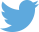 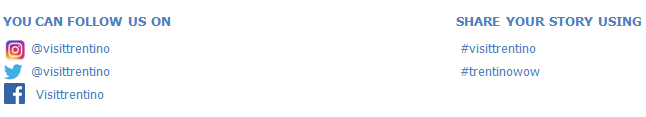 